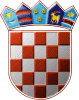 REPUBLIKA HRVATSKAKRAPINSKO – ZAGORSKA ŽUPANIJAGRAD ZLATARGRADSKO VIJEĆEKLASA: 024-02/22-01/12URBROJ: 2140-07-01-22-9U Zlataru, 06.03.2023.Temeljem članka 58. stavka 7. Poslovnika Gradskog vijeća Grada Zlatara („Službeni glasnik Krapinsko-zagorske županije“ broj 27/13., 17A/21, 54A/21), Gradsko vijeće Grada Zlatara na 16. sjednici održanoj 06. ožujka 2023. godine donosiZAKLJUČAKZapisnik 15. sjednice Gradskog vijeća Grada Zlatara, KLASA: 024-02/22-01/12, URBROJ: 2140-07-01-22-3, održane 13. prosinca 2022. godine, usvaja se bez primjedbi.  PREDSJEDNICADanijela FindakDOSTAVITI:Prilog zapisniku,Evidencija,Arhiva.